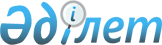 О внесении изменений в постановления Правительства Республики Казахстан от 8 декабря 2004 года N 1289 и от 24 декабря 2004 года N 1384Постановление Правительства Республики Казахстан от 11 октября 2005 года N 1016



      Правительство Республики Казахстан 

ПОСТАНОВЛЯЕТ:





      1. Внести в некоторые решения Правительства Республики Казахстан следующие изменения:




      1) в 
 постановлении 
 Правительства Республики Казахстан от 8 декабря 2004 года N 1289 "О реализации Закона Республики Казахстан "О республиканском бюджете на 2005 год":



      в приложении 1 к указанному постановлению:



      в разделе II "Затраты":



      в функциональной группе 05 "Здравоохранение":



      в подфункции 03 "Специализированная медицинская помощь":



      по администратору 226 "Министерство здравоохранения Республики Казахстан":



      в программе 028 "Целевые текущие трансферты областным бюджетам, бюджетам городов Астаны и Алматы на закуп лекарственных средств, вакцин и других иммунобиологических препаратов":



      в подпрограмме 101 "Целевые текущие трансферты областным бюджетам, бюджетам городов Астаны и Алматы на закуп противотуберкулезных препаратов" цифры "621678" заменить цифрами "434304";



      в подпрограмме 102 "Целевые текущие трансферты областным бюджетам, бюджетам городов Астаны и Алматы на закуп противодиабетических препаратов" цифры "1437908" заменить цифрами "1413424";



      в подпрограмме 103 "Целевые текущие трансферты областным бюджетам, бюджетам городов Астаны и Алматы на закуп химиопрепаратов онкологическим больным" цифры "566438" заменить цифрами "778296";




      2) в 
 постановлении 
 Правительства Республики Казахстан от 24 декабря 2004 года N 1384 "О целевых текущих трансфертах областным бюджетам, бюджетам городов Астаны и Алматы на закуп лекарственных средств, вакцин и других иммунобиологических препаратов" (САПП Республики Казахстан, 2004 г., N 50, ст. 655):



      распределение сумм целевых текущих трансфертов на закуп противотуберкулезных препаратов для больных туберкулезом, утвержденное указанным постановлением, изложить в новой редакции согласно приложению 1 к настоящему постановлению;



      распределение сумм целевых текущих трансфертов на закуп противодиабетических препаратов и средств доставки для больных сахарным диабетом, утвержденное указанным постановлением, изложить в новой редакции согласно приложению 2 к настоящему постановлению;



      распределение сумм целевых текущих трансфертов на закуп химиопрепаратов для больных онкологическими заболеваниями, утвержденное указанным постановлением, изложить в новой редакции согласно приложению 3 к настоящему постановлению;



      распределение сумм целевых текущих трансфертов на закуп лекарственных средств, диализаторов с расходными материалами и комплектующими для больных с почечной недостаточностью, а также лекарственных средств для больных после трансплантации почки, утвержденное указанным постановлением, изложить в новой редакции согласно приложению 4 к настоящему постановлению.




      2. Настоящее постановление вводится в действие со дня подписания.

      

Премьер-Министр




      Республики Казахстан


Приложение 1             



к постановлению Правительства    



Республики Казахстан        



от 11 октября 2005 года N 1016   

Утверждено              



постановлением Правительства     



Республики Казахстан        



от 24 декабря 2004 года N 1384   




 


Распределение сумм целевых текущих трансфертов






на закуп противотуберкулезных препаратов 






для больных туберкулезом



Приложение 2             



к постановлению Правительства    



Республики Казахстан        



от 11 октября 2005 года N 1016   

Утверждено              



постановлением Правительства     



Республики Казахстан        



от 24 декабря 2004 года N 1384   




 


Распределение сумм целевых текущих трансфертов






на закуп противодиабетических препаратов и средств






доставки для больных сахарным диабетом



Приложение 3             



к постановлению Правительства    



Республики Казахстан        



от 11 октября 2005 года N 1016   

Утверждено              



постановлением Правительства     



Республики Казахстан        



от 24 декабря 2004 года N 1384   




 


Распределение сумм целевых текущих трансфертов






на закуп химиопрепаратов для больных 






онкологическими заболеваниями



Приложение 4             



к постановлению Правительства    



Республики Казахстан        



от 11 октября 2005 года N 1016   

Утверждено              



постановлением Правительства     



Республики Казахстан        



от 24 декабря 2004 года N 1384   




 


Распределение сумм целевых текущих трансфертов на






закуп лекарственных средств, диализаторов с расходными






материалами и комплектующими для больных с почечной






недостаточностью, а также лекарственных средств для






больных после трансплантации почки



					© 2012. РГП на ПХВ «Институт законодательства и правовой информации Республики Казахстан» Министерства юстиции Республики Казахстан
				

Наименование



Сумма, тыс. тенге


Акмолинская область

25673,1

Актюбинская область

29519,5

Алматинская область

44402,1

Атырауская область

18184,6

Восточно-Казахстанская область

35614,7

Жамбылская область

23929,7

Западно-Казахстанская область

8628,1

Карагандинская область

43730,0

Костанайская область

26282,6

Кызылординская область

47802,2

Мангистауская область

11605,3

Павлодарская область

15746,9

Северо-Казахстанская область

21730,5

Южно-Казахстанская область

51124,5

г. Астана

16271,3

г. Алматы

14058,9


Всего:



434304,0



Наименование



Сумма, тыс. тенге


Акмолинская область

62205,0

Актюбинская область

29879,0

Алматинская область

115875,0

Атырауская область

30479,0

Восточно-Казахстанская область

197708,0

Жамбылская область

93846,0

Западно-Казахстанская область

44732,0

Карагандинская область

151408,0

Костанайская область

101311,0

Кызылординская область

13833,0

Мангистауская область

14124,0

Павлодарская область

51031,0

Северо-Казахстанская область

78836,0

Южно-Казахстанская область

187522,0

г. Астана

42741,0

г. Алматы

197894,0


Всего:



1413424,0



Наименование



Сумма, тыс. тенге


Акмолинская область

40702,9

Актюбинская область

31482,5

Алматинская область

95594,0

Атырауская область

36865,5

Восточно-Казахстанская область

112279,8

Жамбылская область

40347,8

Западно-Казахстанская область

38468,4

Карагандинская область

36776,3

Костанайская область

37418,2

Кызылординская область

41152,0

Мангистауская область

17583,7

Павлодарская область

36550,0

Северо-Казахстанская область

44103,7

Южно-Казахстанская область

50646,5

г. Астана

31380,1

г. Алматы

86944,6


Всего:



778296,0



Наименование



Сумма, тыс. тенге


Акмолинская область

18126,8

Актюбинская область

30452,9

Алматинская область

34757,7

Атырауская область

14163,0

Восточно-Казахстанская область

32894,6

Жамбылская область

10234,4

Западно-Казахстанская область

11760,0

Карагандинская область

22196,0

Кызылординская область

4420,0

Костанайская область

12668,0

Мангистауская область

11664,0

Павлодарская область

16499,4

Северо-Казахстанская область

12552,0

Южно-Казахстанская область

26767,2

г. Астана

58661,0

г. Алматы

89134,0


Всего



406951,0

